Meer weten over het Bevolkingsonderzoek Borstkanker? + ConceptbeeldBel gratis naar het Centrum voor Kankeropsporing op 0800 60160tussen 9 en 12 uur en 13 en 16 uur, stuur een e-mail naar info@bevolkingsonderzoek.be, of surf naarwww.bevolkingsonderzoek.be/borstkankerHeb je vragen over je persoonlijke medische situatie, neem contact op met je huisarts of gynaecoloog.Conceptbeeld: 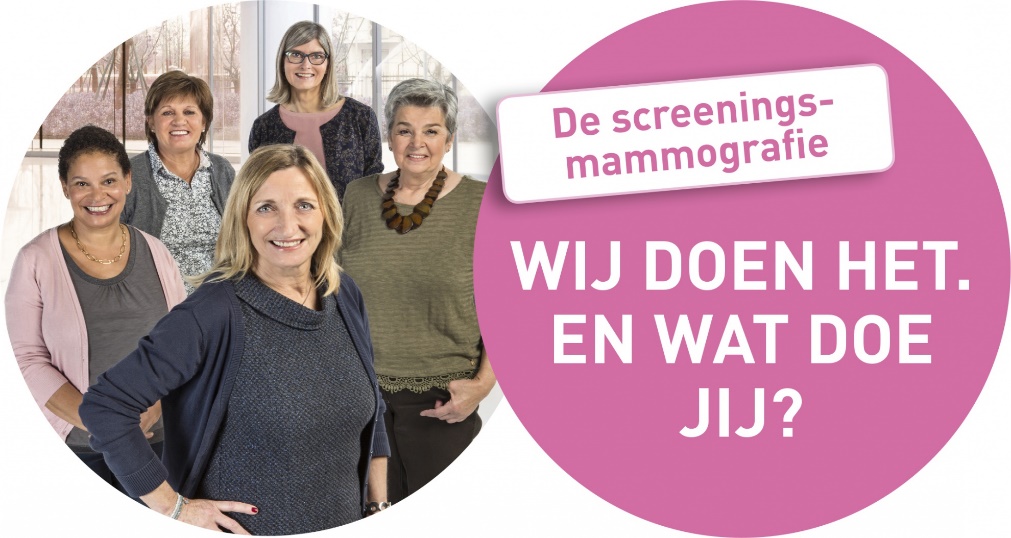 Aandachtspunten:1. Artikel mag gepubliceerd worden in het gemeentelijk informatieblad, website, nieuwsbrief, …2. Bronnen vermelden 3. Voeg het logo van jouw Logo toe aan het artikel3. Indien je een Gezonde Gemeente bent, dan adviseren wij je om ook het logo van Gezonde Gemeente toe te voegen aan het artikel. 